Dept. of Modern Languages, Linguistics, and Intercultural Communicationproudly presents:“Laugh for Other Men”: Migration, Sex and Race in the French Empire, 1919-1946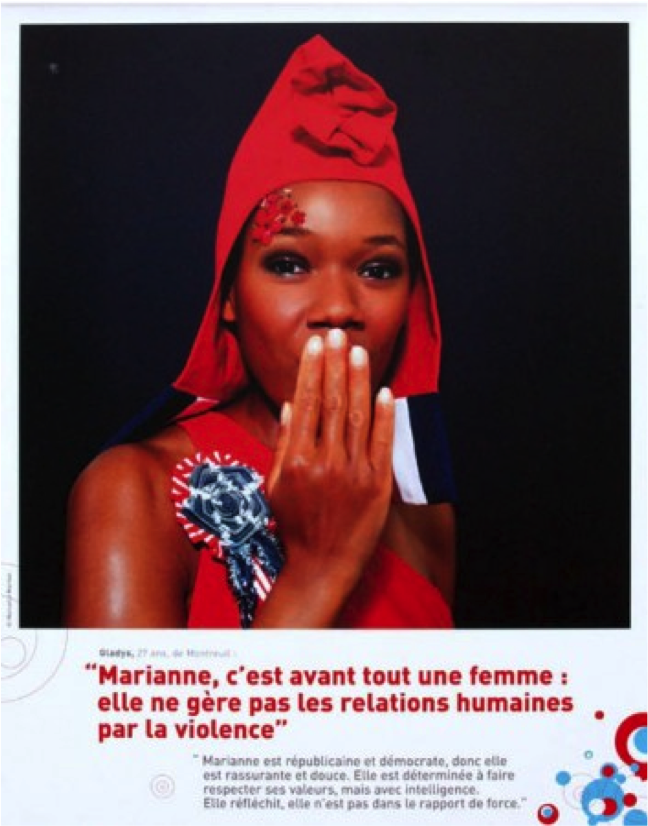 by Dr. Jennifer Anne Boittin Associate Professor of French, Francophone Studies, and History The Pennsylvania State UniversityMonday 22 September 20146:00 - 7:30 p.m. ITE Building, room 456Everyone is welcome!Thank you to all of our co-sponsors for their generous support:UMBC French Club, Center for the Advancement of Intercultural Communication (CAIC), Gender and Women’s Studies, Global Studies, Sociology & Anthropology 